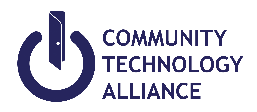 Santa Barbara County HMIS Standard Intake - CHILDThis form is designed to be completed by a service provider while interviewing a client.A separate Standard Intake form should be completed for each member of the household.I, (Adult client or Head of Household) certify that the information I have provided here is true/correct to the best of my knowledge.Household Information   Is client:    ChildHousehold Information   Is client:    ChildHousehold Information   Is client:    ChildHousehold Information   Is client:    ChildHousehold Information   Is client:    ChildIf Checked Child
Name Of HoH
First Name:
First Name:
Last Name:
Last Name:If you are in a household, what is your relationship to the HoH?Self (head of household)
Head of household’s childHead of household’s spouse or partnerSelf (head of household)
Head of household’s childHead of household’s spouse or partnerOther: relation to head of householdOther: non-relation memberOther: relation to head of householdOther: non-relation member
Client Profile 
Client Profile 
Client Profile 
Client Profile Social Security NumberFirst NameMiddleMiddleLast NameAliasQuality of Name Full Name Reported
 Partial, Street Name, or Code
Name Reported Client Doesn’t Know
 Client Refused Client Doesn’t Know
 Client RefusedPrimary Phone NumberClient Demographics  Client Demographics  Client Demographics  Date of Birth	/	/	Gender Female 
 Male  Trans Female (MTF or Male to Female) Trans Male (FTM or Female to Male)Gender Non-Conforming (i.e. not exclusively male or female) Client Doesn’t Know  Client RefusedEthnicity Non-Hispanic/Non-Latino Hispanic/Latino Client Doesn’t Know  Client RefusedRaceAmerican Indian or Alaska NativeAsian                   Black or African American  Native Hawaiian or
 Other Pacific Islander White Client Doesn’t Know  Client RefusedDisabilities Disabilities Disabilities Does the client have a disabling condition? Yes
 No Client Doesn’t Know 
 Client RefusedIf Yes, please complete the following for each disability typeIf Yes, please complete the following for each disability typeIf Yes, please complete the following for each disability typeAlcohol Abuse 
 Yes	 No
 Client Doesn’t Know
 Client RefusedStart Date: 	/	/	If Yes, Expected to be of long-continued and indefinite duration and substantially impairs ability to live independently. Yes	 No
 Client Doesn’t Know
 Client RefusedBoth Alcohol and Drug Abuse
 Yes	 No
 Client Doesn’t Know
 Client RefusedStart Date: 	/	/	If Yes, Expected to be of long-continued and indefinite duration and substantially impairs ability to live independently. Yes	 No
 Client Doesn’t Know
 Client RefusedChronic Health Condition
 Yes	 No
 Client Doesn’t Know
 Client RefusedStart Date: 	/	/	If Yes, Expected to be of long-continued and indefinite duration and substantially impairs ability to live independently. Yes	 No
 Client Doesn’t Know
 Client RefusedDevelopmental 
 Yes	 No
 Client Doesn’t Know
 Client RefusedStart Date: 	/	/	If Yes, Expected to be of long-continued and indefinite duration and substantially impairs ability to live independently. Yes	 No
 Client Doesn’t Know
 Client Refused
Disabilities
Disabilities
DisabilitiesDrug Abuse
 Yes	 No
 Client Doesn’t Know
 Client RefusedStart Date: 	/	/	If Yes, Expected to be of long-continued and indefinite duration and substantially impairs ability to live independently. Yes	 No
 Client Doesn’t Know
 Client RefusedHIV/AIDS 
 Yes	 No
 Client Doesn’t Know
 Client RefusedStart Date: 	/	/	If Yes, Expected to be of long-continued and indefinite duration and substantially impairs ability to live independently Yes	 No
 Client Doesn’t Know
 Client RefusedMental Health Problem
 Yes	 No
 Client Doesn’t Know
 Client RefusedStart Date: 	/	/	If Yes, if the problem is expected to be of long-continued and indefinite duration and substantially impedes a client’s ability to live independently. Yes	 No
 Client Doesn’t Know
 Client RefusedPhysical
 Yes	 No
 Client Doesn’t Know
 Client RefusedStart Date: 	/	/	If Yes, if the problem is expected to be of long-continued and indefinite duration and substantially impedes a client’s ability to live independently. Yes	 No
 Client Doesn’t Know
 Client RefusedHealth InsuranceHealth InsuranceCovered by health insurance?Yes	No      Client doesn’t know   Client refused Medicaid Medicare State Children’s Health Insurance Program Veteran’s Administration (VA) Medical Services Employer-Provided Health Insurance Health Insurance Obtained Through COBRA
 Private Pay Health Insurance
 State Health Insurance for Adults Indian Health Services Program Other Health InsuranceIf Other Specify: _______________________________  Print Name of ClientSignature of ClientDatePrint Name of Intake WorkerSignature of Intake WorkerDate